SCHOOL IS EVERYWHEREAbout the projectIn this project we want to create different out-of school learning actıvıties to make the learning more enjoyable for students and share them.The main aim of the project is to create non-school learning activities.We belive that these activities really improves pupil's chanses of success.It will start next academic year in October,2018 and end in January ,2019.The activities will be related to prımary school subjects such as English,Maths,Science and Socıal Sciences,Art and Music so prımary school teachers and English teachers will be able to cooperate in this project.Each month participants will create their own non-school lesson activity and have the lessons at an out of school enviroment.AIMSIn this project we aim :to promote learning by out of school activities,to help students learn new things in a funny wayto increase motivation to learnto boost confidence and self-esteemto improve lesson attendance and lessen the stress and the anxıety towards subjectsWORK PROCESSThe project will start in october 2018 and end in January ,2019.Each month participants will create their own activitiesAt the end of October:an activity on Science(for primary school teachers),An activity on EnglishAt the end of November:an activity on Maths(for primary school teachers),An activity on EnglishAt the end of December:an activity on Social Sciences(for primary school teachers)In January;an activity on Art or musıc(for primary school teachers),an activity on EnglishParticipants will create their own pages at twınspaceThe activities ,photos videos and the documents will be sharedEXPECTED RESULTSAt the end of this project we want to see the effects of out-of school activities on learning,and also by sharing different activities we want to give different teaching ideas to each other and to create enjoyable learning enviroments for students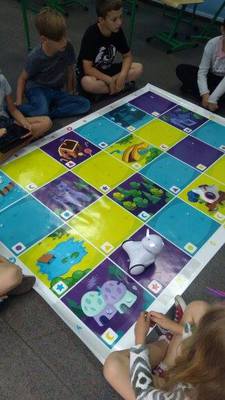 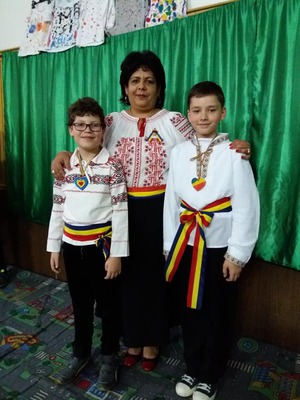 